Тема урока: Вычисление производныхАннотацияЭто урок-практикум по теме «Вычисление производной». Урок проводится с применением презентации. На данном уроке рассматриваются вопросы, способствующие:-закреплению навыков вычисления производной,- развитию умений вычисления производных,- логически мыслить.Урок рассчитан на самостоятельную деятельность обучающихся.Задачи:организовать работу учащихся по систематизации знаний основных теоретических вопросов темы;обобщить умения и навыки учащихся при вычислении производной;Развивать мыслительную деятельность,навыки самостоятельной деятельности, навыки самоконтроля учащихся;воспитывать культуру умственного труда, умение самостоятельно работать.Предполагаемые результаты обучающихся:знать и уметь применять правила дифференцирования,формулы вычисления производных линейной, степенной,функций.Цели: Обучающая - знать формулы дифференцирования; правила дифференцирования;; физический и геометрический смысл производной;
уравнение касательной к графику функции.Развивающая - уметь находить производные функции; решать задачи с применением физического смысла, геометрического смысла; находить значение производной функции в точке; математически грамотно объяснять и обосновывать выполняемые действия.Воспитательная – воспитывать самостоятельность, ответственность, рефлексию.Тип урока: урок повторения и обобщения полученных знаний.Формы организации учебной деятельности: фронтальная, индивидуальная, работа в парах.Методы обучения: словесные (диалог, беседа);наглядные (презентация);практические (решение задач);создание проблемной ситуации;самостоятельная работа;метод самопроверки;метод анализа,  сравнения и обобщения;метод рефлексии.Оборудование и средства обучения:персональный компьютер преподавателя;мультимедийный проектор;презентация урока;рабочая папка с раздаточным материалом.Список используемой литературы:Башмаков М.И. Математика: алгебра и начала математического анализа, геометрия: учебник для студентов профессиональных образовательных организаций, осваивающих профессии и специальности СПО. – М.,2017. Башмаков М.И. Математика: алгебра и начала математического анализа, геометрия: Задачник: учеб. пособие для студентов профессиональных образовательных организаций, осваивающих профессии и специальности СПО. – М.,2017.  Гусев В.А., Григорьев С.Г., Иволгина С.В. Математика: алгебра и начала математического анализа, геометрия: учебник для студентов профессиональных образовательных организаций, осваивающих профессии и специальности СПО. – М.,2014Этап урокаЦельСодержание
деятельности  преподавателяСодержание деятельности студента1.Организационный момент. Инициация.( 2 мин)Создать благоприятный психологический настрой на работу.Ребята, здравствуйте, садитесь. Я рада видеть Вас. Меня зовут Татьяна Владимировна-я преподаватель математики Алтайского политехнического техникума .Сегодня у нас необычный урок. К нам приехали гости, посмотрите на них и улыбнитесь. Посмотрите друг на друга и тоже улыбнитесь,ведь весёлому человеку легче добится успеха. А успех нам необходим! Перед вами 3 карточки (красная,жёлтая,зелёная).(слайд 1)(Красная-напряжение, тревога, дискомфорт; жёлтая- неуверенность, что-то смущает; зелёная-спокойствие, уверенность, комфорт).Оцените своё психологическое и эмоциональное состояние в начале урока. Для этого поднимите карточку с одним из цветов.Мне нравится ,что сегодня у вас хорошее эмоциональное состояние.Восточные мудрецы определяли зелёный цвет -как « Символ юности и гармонии Природы,её воскресения и обновления,оказывающему влияние на центр душевной энергии человека.»(слайд 2) Предлагаю урок провести под следующим девизом « Кто смолоду делает и думает сам,тот становится потом надёжнее, крепче и умнее» (В.М.Шукшин) (слайд 3), т.е.на сегодняшнем уроке мне бы хотелось,чтобы вы многое делали самостоятельно и оценивали свою деятельность так же самостоятельно.Для этого в центре внимания весь урок ,для каждого из вас будет « Оценочный лист»,куда  вы вносите баллы за каждый этап урока(на всех этапах .правильный ответ-1 балл),тем самым проверите насколько хорошо усвоили материал по теме….(слайд 4)Включаются в деловой ритм урока.Слушают внимательно и поднимают карточку .2. Вхождение или погружение в тему (определение целей урока).(время 3 мин)Актуализация опорных знаний и способов действий.Обеспечение мотивации учения детьми, принятие ими целей урока.Цель: создание проблемной ситуации.Ожидаемый результат: участие обучающихся в постановке цели урокаРебята, внимательно послушайте стихотворение-вопрос (описание объекта) (слово которое вы должны назвать,будет являться ключевым к нашей теме)В данной функции от икс, Нареченной игреком (y = f(x)), Вы фиксируете икс,Отмечая индексом. ( x0 )Придаете вы емуТотчас приращение.  ( Δх = x – x0 )Тем у функции самойВызвав  изменение.( Δf = f(x) – f(x0)Приращений тех теперь,Взявши отношение, ()Пробуждаете к нулюУ дельта икс стремление.( Δх → 0)Предел такого отношения вычисляется.( )И как в науке он называется?Я думаю вы догадались какая тема нашего урока и прелагаю вам её сформулировать.У каждого из вас на парте лежит папка с рабочим материалом, который вы будете использовать на уроке. Из неё достаньте рабочий лист и запишите  дату и тему урока.Ребята, посмотрите на тему урока и ответьте на вопрос: « Что я ожидаю от урока?» Для этого в рабочем листе заполните «Таблицу ожиданий» ( слайд)( время -1,5 мин)Кто может озвучить свои ожидания от урока?А я ожидаю от урока плодотворной совместной работы.Я верю,что вы можете внимательно и активно работать, быть дружными,пользоваться знаниями, полученными на других уроках.И думаю,что вы справитесь.А теперь каждый определите для себя цель урока и попытайтесь её сформулировать. Цель урока– повторить  и закрепить навыки нахождения производной функции с помощью правил дифференцирования и производных элементарных функций.Слушают стихотворение и отвечают на вопрос.Называют слово: «Производная»Определяют тему урока.«Вычисление производных»Записывают дату и  тему урока. Заполняют «таблицу ожиданий»Зачитывают свои ожидания (по желанию).Вовлечены в корректировку,доуточнение цели, учебной задачи на основе их собственной системы ожиданий от урока.Формулируют цель урока.3..Работа над темой.1)этап«Теоретическая равзминка» (2-3 мин)2)этап «Вспомни!» (работа в паре)Время-3 мин.Цель:, самоконтроль знаний формул дифференцирования,Самооценка.Великий философ Конфуций однажды сказал : «Три пути ведут к знанию: путь подражания-это путь самый лёгкий, путь размышления- это путь самый благородный и путь опыта- это путь самый надёжный» Так вот сегодня каждый из вас определит на каком пути к знанию данной темы он находится» ( слайд) и это будет зависеть от того какое количество баллов вы наберёте.Пути к знанию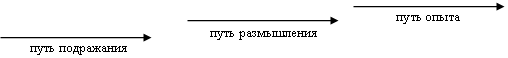 Атлет,придя на тренировку не хватается за штангу без разминки. Каратисты начинают с медиатации.Вот и мы начнём урок с теоретической разминки.« Теоретическая равзминка» (слайд)Вопросы:-  Дайте определение производной.-  Что называется дифференцированием?- Какая функция называется дифференцируемой в точке х?- Дайте геометрическое определение производной.- Кто из учёных сумел с помощью производной дать общий способ решения ряда неприступных до  зтого геометрических задач?- Каков механический смысл производной?- Кто из учёных сумел с помощью производной развить представление о механическом движении?Знания таблицы и правил – это надёжный шаг к решению многих задач. Из папки возьмите карточку с названием « ВСПОМНИ» и заполните самостоятельно таблицу производныхЦель:, самоконтроль знаний формул дифференцированияПо окончанию данного задания выполняется взаимопроверка по “Таблице производных”.( исправления не допускаются) После выполнения работы ребята обменивается тетрадями с соседом по партеПравильный ответ -1 балл  Заполните оценочный лист.Фронтальная работа.Отвечают на вопросы;1)Производной функции f в точке  - предел отношения приращения функции к приращению аргумента при стремлении приращения аргумента к нулю.2) Дифференцирование-нахождение производной функции3)Если функция f в точке х имеет производную,т.е. существует конечный предел, то функция f называется дифференцируемой в точке х.4) Производной функции в точке х называется угловой коэффициент касательной к графику функции, проведённой в точке с абсциссой х5) Великий немецкий философ, математик и физик Готфрид Лейбниц6) Если S(t) –закон прямолинейного движения тела, то производная выражает мгновенную скорость в момент времени t7) Великий английский математик и физик Иссак Ньютон.3) этап « Восстанови запись»(1мин)Проверка правил  вычисления производныхНа прошлых уроках вы изучали правила вычисления производных. Давайте их повторим. На доске я записала правила вычисления производных, но некоторые элементы упустила. Предлагаю попробовать их восстановить. Берём  карточку «Восстановите запись» Время выполнения 1 мин.После выполнения работы ребята обменивается тетрадями с соседом по парте.По окончанию данного задания выполняется самопроверка.( исправления не допускаются) Предложить восстановить запись на доске и сформулировать правила.По окончанию данного задания выполняется взаимопроверка. Правильный ответ- 1 балл.Работают самостоятельно, затем желающие восстанавливают запись на доске, вслух проговариваю правила.Практическая работа (решение примеров) у доскиОтработка умений и навыков нахождения производных, используя правила нахождения производных суммы, произведения и частного, производной степенной функции.Найти производные:А) f(х)=  + 3  +3хБ) f(х)=1 -В) f(х)=х Г) f(х)=Ребята выполняют задание на доске и в тетрадях под руководством преподавателя, повторяя правила нахождения производных.4) Работа в группах« Составь пару» (5мин) (работа в группах)Отработка умений и навыков нахождения производныхДавно доказано психологами, что люди лучше усваивают то , что обсуждают с другими, а лучше всего помнят то ,что объясняют другим»Ребята, перед вами таблица «Составь пару» (слайд). В клетках таблицы в беспорядке записаны функции и их производные. Для каждой функции найдите производную . Запишите  пары  функция - производная.Заполните таблицу.Проверьте себя, внимание на экран (слайд).Заполните оценочный лист.Время работы3 мин каждый работает самостоятельно.2 минуты - работа в парах. Обсуждение результатов и запись в карточку ответов. Физминутка.Сменить деятельность, обеспечить эмоциональную разгрузку обучающихся.Знаете ли вы, что такое «царственная осанка»?Попробуем принять царственную позу: спина прямая, мышцы головы без напряжения, выражение лица очень значительное: ведь вы знаете такое количество табличных производных,, которое не по силам и царственным особам. Очень быстро активизируем свой мозг. Для этого интенсивно промассажируем межбровную точку: указательным пальцем правой руки делаем 5 круговых движений в одну сторону и в другую. Повторим это 2 – 3 раза.Выполняют гимнастику для глаз:-Быстро поморгать, закрыть глаза и посидеть спокойно, медленно считая до пяти. Повторить 4-5 раз.Предупредить зрительное утомление и напряжение.5) этап «Тест-прогноз»Закрепить умения находить производную по правилам. Философ  Конфуций сказал «Слушаю-забываю, смотрю-запоминаю, делаю-понимаю».Поэтому, если вы хотите научиться вычислять производные без ошибок,надо делать это самостоятельно ,а не наблюдать ,как это делает другой»Итак,следующий этап урока-это самостоятельная работа « Тест-прогноз».Тест представлен в двух вариантах, каждый из которых включает 4 задания.Варианты нахрдятся в рабочей папке.Время выполнения По окончанию данного задания выполняется самопроверка по итоговым ответам (исправление в карточках не допускаются).
По окончанию данного задания выполняется самопроверка по итоговым ответам (исправление в карточках не допускаются).
ПРОВЕРЬ СЕБЯ (слайд)Ответы:Заполняют  оценочный лист .Итог урока.Вернёмся к таблице ожиданий и поставьте знак +, если это ожидание было реализовано (достигнуто на уроке).Посмотрите на реализованные ожидания и вспомним цель урока. Можно ли сказать,что цель урока достигнута полностью?Вернёмся к оценочному листу и подсчитаем общее количество баллов.Оцените свою деятельность ,поставив себя на одну из ступенек. Ребята поднимите руки  кто находится на пути 
подражания, пути размышления и пути опытаПуть подражания -10-22 балловПуть размышления -23-26 балловПуть опыта 27-30 баллов.Все рабочие материалы необходимо вложить в рабочую папку.Формулируют выводы о достижении цели урока и реализации ожиданий (устно)Формулируют конечный результат своей работы на урокеДомашнее задание « Выбери сам»Я вам предлагаю индивидуальный выбор  домашнего задания (3 уровня сложности)Пред. Учащиеся выбирают сами уровень сложности.Уровень сложности А ( на «3»)- стандартный минимум    1.Найдите производную функции:а) у = 4х4 - х5 + х2 -3х;   б) у = (3х + 4)3;   в) у = . 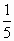 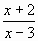 Вычислите у ' , если   у(х) = ctgx – tgx..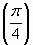 Решите уравнение: f ' (x) = 0, если f (x) = х4 - 2х2 + 1.Уровень сложности В ( на «4»)- повышенный 1 Найдите производную функции:а) у = - ;  б)у = sin(2х2 + 3);   в)у = ;   г)у = cos3x.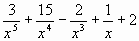 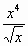 2.Вычислите у ' (600), если у (х) = .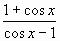 3.Решите уравнение: f ' (x) = 0, если  f (x) = -.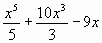 Уровень сложности С (на «5»)-творческий .1.Найдите производную функции:  а) у = ;  б) у = (х2 + 6);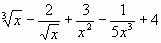 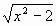 в) у = ;  г)у = arctg 2x.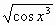 2.Вычислите у ' , если  у (х) = sin x · cos2 x.3.Решите уравнение: f ' (x) = 0, если  f (x) = x – tg xВоспринимают информациюРефлексия Цель: организовать обучающихся  к самоанализу своей учебной деятельности.Ребята, у каждого из вас на столе карточки. Неуходя из класса прикрепите  на  доску  одну из них . Карточка зелёного цвета обозначает «Я удовлетворён уроком, урок был полезен для меня, я много и с пользой работал, получил заслуженную оценку»Карточка жёлтого цвета обозначает « Урок был интересным, я принимал в нём активное участие.Урок был в определённой степени полезен для меня,я сумел выполнить ряд заданий.Мне было комфортно на уроке.Карточка красного цвета обозначает « Пользы от урока я получил мало. Я не очень понимал о чём идёт речь.Нужно ещё серьёзно поработать над темой..»А закончить урок  я хотела бы словами итальянского филосова Фомы Аквинского « Знание-столь драгоценная вещь, что его не зазорно добывать из любого источника» Спасибо за плодотворную работу . Желаю вам успехов!Прикрепляют выбранную карточку на доску.№